1. Complete the Venn diagram comparing heliocentric and geocentric models.Include: philosophers, organization of planets and celestial objects.2. Complete a descriptive sketch below and label all the celestial objects in each model. 3. Give 2 pieces of evidence to support each model:	a. Geocentric model 1).__________________________________________________________________________________2). __________________________________________________________________________________	b. Heliocentric model 1). ___________________________________________________________________________________2). ___________________________________________________________________________________4. Explain what the Big Bang theory states and what it created?	a. States….  ____________________________________________________________________________________________________________________________________________________________________	b. Created…____________________________________________________________________________________________________________________________________________________________________5. Label the following: 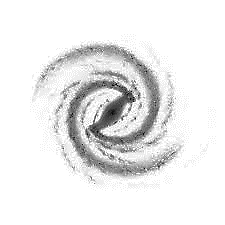 a.  Name of our galaxyb. Type of galaxy c. 2 major armsd. Name the arm our solar system is located on e. Use an X to mark the general location of       our solar system6.  Label the following according to size.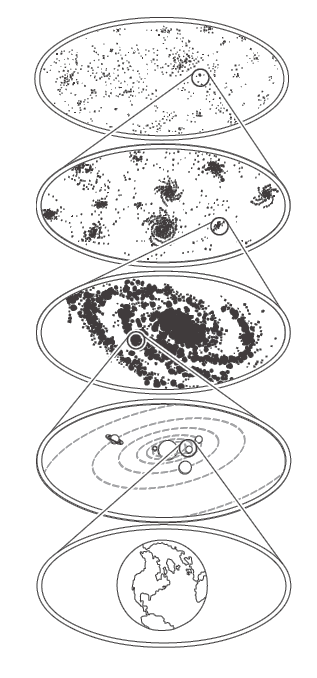 Word bank: galaxy, planet, universe, galaxy cluster, solar system